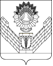 СОВЕТТБИЛИССКОГО СЕЛЬСКОГО ПОСЕЛЕНИЯТБИЛИССКОГО РАЙОНАРЕШЕНИЕот 24.09.2021                                                                       № 137ст-ца ТбилисскаяО награждении Благодарностьюпредседателя Совета Тбилисского сельского поселенияТбилисского района	Рассмотрев ходатайство главы Тбилисского сельского поселения Тбилисского района А.Н. Стойкина, а также ходатайство директора МБУК «Тбилисский КДЦ» А.В. Савченко поступивших в адрес Совета Тбилисского сельского поселения Тбилисского района о награждении Благодарностью председателя Совета Тбилисского сельского поселения Тбилисского района, руководствуясь решением Совета Тбилисского сельского поселения Тбилисского района от 24 мая 2018 года № 353 «Об утверждении Положения о Почетной грамоте Совета Тбилисского сельского поселения Тбилисского района и Благодарности Председателя Совета Тбилисского сельского поселения Тбилисского района», статьей 27 устава Тбилисского сельского поселения Тбилисского района», Совет Тбилисского сельского поселения Тбилисского района р е ш и л:	1. За большой личный вклад в развитие Тбилисского сельского поселения Тбилисского района и в честь празднования «Дня станицы Тбилисской» наградить Благодарностью председателя Совета Тбилисского сельского поселения Тбилисского района:	2. Контроль за выполнением настоящего решения возложить на  постоянно-действующую комиссию Совета Тбилисского сельского поселения Тбилисского района по вопросам осуществления местного самоуправления, торговле и бытовому обслуживанию населения, мобилизационной подготовки, гражданской обороны и чрезвычайных ситуаций, пожарной безопасности  (Соболева).3. Решение вступает в силу со дня его подписания.Председатель Совета Тбилисского сельского поселения Тбилисского района							Е.Б. СамойленкоСосновскогоГеоргия Григорьевича- депутата Совета Тбилисского сельского поселения Тбилисского района четвертого созыва;МармалевскуюГалину Алексеевну- заведующего клубом поселка Октябрьского Муниципального бюджетного учреждения культуры «Тбилисский культурно-досуговый центр»;ИвашинаАлександра Федоровича- заведующего отделом Муниципального бюджетного учреждения культуры «Тбилисский культурно-досуговый центр»;